Posted: August 1, 2019  NOTICE OF OPEN MEETING   Pursuant to the provisions of G.L. c. 30A and 940 CMR 29.00 et seq, notice is hereby given of a meeting of the Restrictive Housing Oversight Committee to take place on Monday, August 5th, 2019 from 11:00am-1:00pm. Place:	McCormack Building1 Ashburton PlaceConference Room #1, 21st FloorBoston, MAAGENDAReview/Approval of July Meeting MinutesPresentation by Dr. Lisa Ann PetersonDiscussion of the August 2nd ASCA Restrictive Housing SessionStandardized Site Visit Questions and Agenda DiscussionSubcommittee Assignment DiscussionRHOC Contact Webpage and Information Sharing Drive UpdateFurther Discussion on Site VisitsRestrictive Housing ReportsMember CommentPublic CommentIf any member of the public wishing to attend this meeting seeks special accommodations in accordance with the Americans with Disabilities Act, please contact Michaela Martini at 617-727-7775 or michaela.martini1@mass.gov 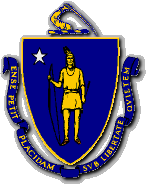 CHARLES D. BAKERGovernorKARYN E. POLITOLt. GovernorThe Commonwealth of MassachusettsExecutive Office of Public Safety and SecurityOne Ashburton Place, Room 2133Boston, Massachusetts 02108Tel: (617) 727-7775TTY Tel: (617) 727-6618Fax: (617) 727-4764www.mass.gov/eopsTHOMAS A. TURCO, IIISecretary